Lundi 31 août 2020COLLEGE : PROTOCOLE DE RETOUR DES ELEVESFaisant suite aux directives de l’éducation du jeudi 27 août, nous avons mis à jour notre protocole pour accueillir les élèves pour la nouvelle année scolaire.Afin d’optimiser les conditions de sécurité, le retour des élèves dans les salles de classe se fera selon les règles suivantes:DISTANCIATION SOCIALEAucun parent ni accompagnant ne sera autorisé à pénétrer dans l’enceinte du collège. Par ailleurs les regroupements devant le collège ne seront pas autorisés.Nous demandons aux parents d’informer leur enfant en amont sur la distanciation sociale. Ce message sera répété en classe et dans la cour de récréation, toute la journée.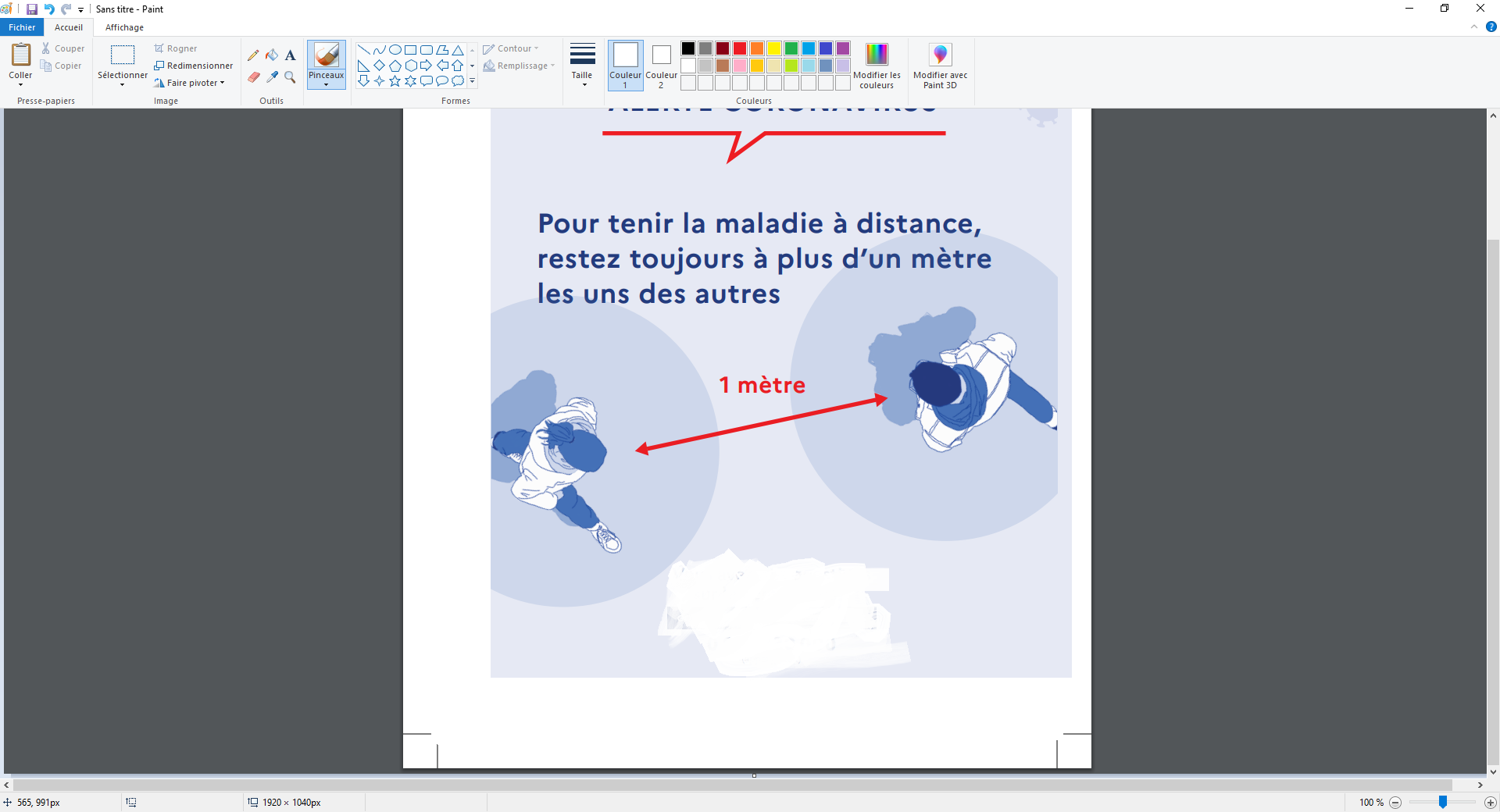 Chaque enfant sera accueilli suivant un planning prédéfini ; les entrées, les sorties, se feront à horaires décalés tout comme les pauses déjeuner. Vous trouverez ci-dessous une vue d’ensemble de mesures prises :Pour les récréations, les élèves ne pourront pas s'approcher à moins d’un mètre l’un de l’autre.Chaque élève disposera d’un matériel personnel qu’il/elle ne sera pas autorisé(e) à prêter ou échanger.Pour se rendre aux toilettes, en récréation, en pause déjeuner ou pour sortir du collège à la fin de la journée, les élèves ne pourront quitter leur place que sur invitation d’un des membres de l’équipe pédagogique.GESTES BARRIERES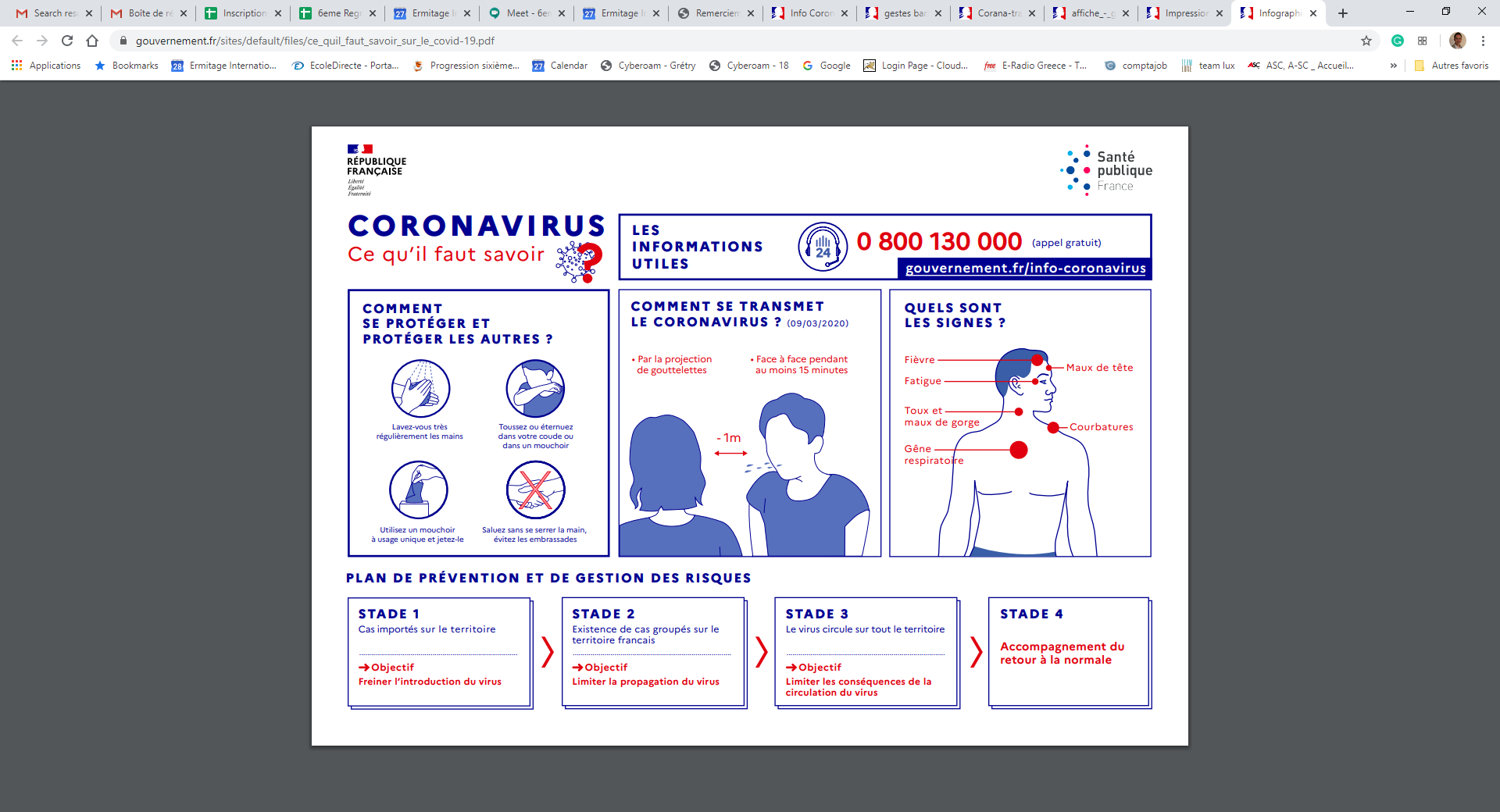 Les parents s’engagent, notamment, à ne pas mettre leur enfant à l'école en cas d'apparition de symptômes évoquant un Covid-19 chez l’élève ou dans la famille de l’élève. 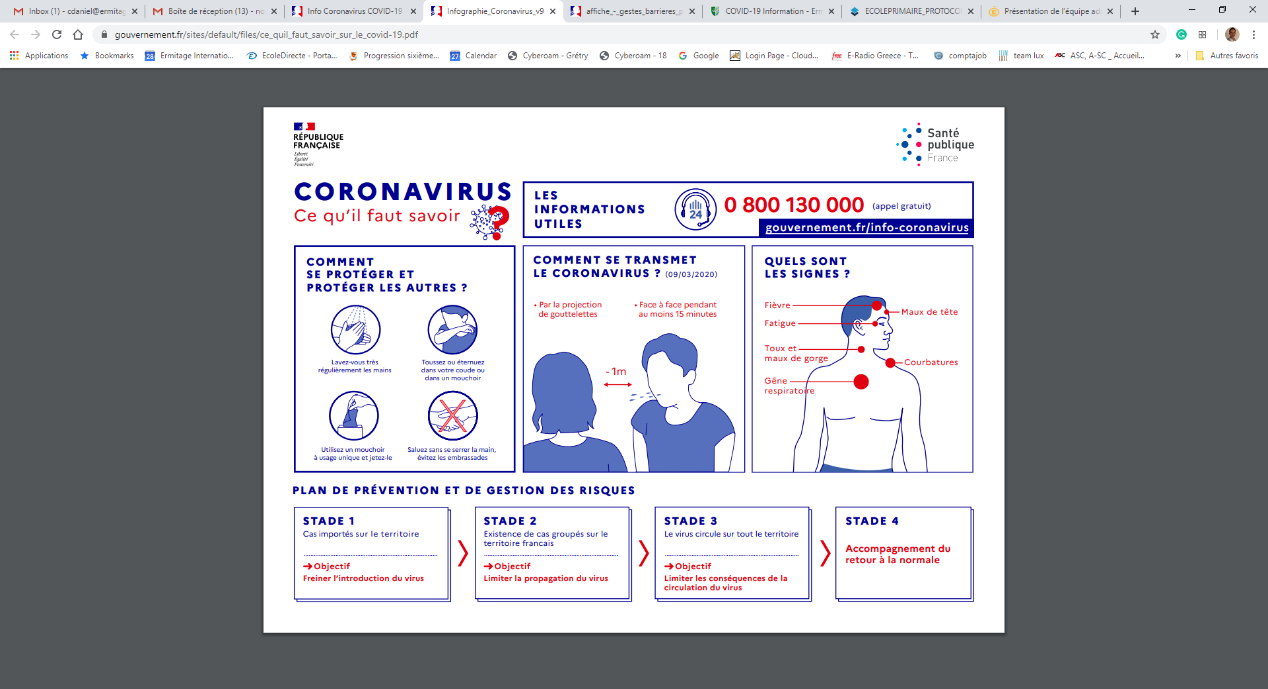 Les parents sont invités à prendre la température de l’enfant avant le départ pour l'école. En cas de symptômes ou de fièvre (37,8°C ou plus), l’enfant ne devra pas se rendre au Collège. Au collège, un enfant qui présentera une température égale ou supérieure à 37,8°C sera renvoyé à la maison et les parents invités à consulter leur médecin traitant dans les plus brefs délais ou contacter le 15. Il/Elle devra présenter un certificat médical pour pouvoir retourner en cours.Si un élève ou un membre de sa famille est testé positif au Covid, nous vous remercions de contacter Christopher-James Daniel, directeur adjoint du Collège, à cdaniel@ermitage.fr afin que des mesures immédiates puissent être prises.LAVAGE DES MAINSLes enfants seront invités à se laver les mains :En arrivant au Collège,Avant et après les récréations,Avant et après déjeuner,En rentrant en classe,Avant de rentrer à la maison,Après chaque passage aux toilettes,Et au moins toutes les heures.Des essuie-mains en papier, à usage unique et jetables, leur seront fournis.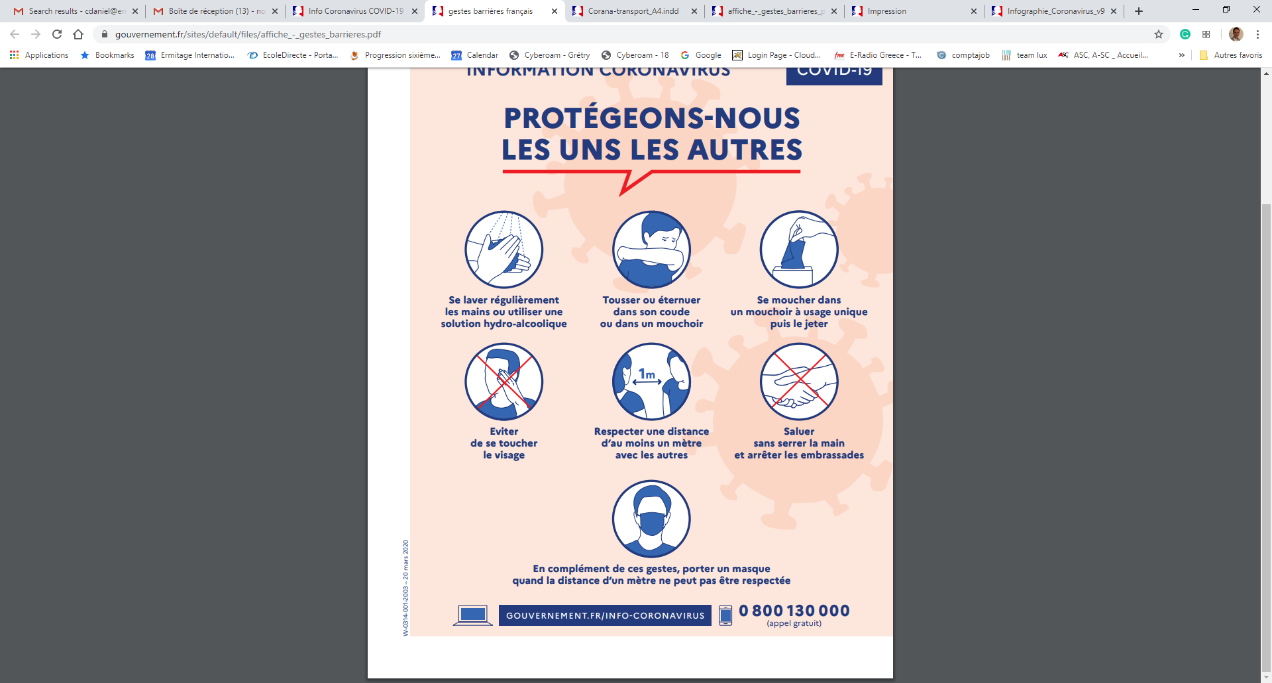 LES MASQUESAu collège, ainsi que durant les trajets entre les bâtiments, les élèves sont tenus de porter des masques qui doivent être changés toutes les 3-4 heures. Par conséquent nous demandons aux parents de s’assurer que leur enfant vienne au collège avec plusieurs masques et de nous informer au préalable s’ils ont des difficultés à s’en procurer.Les professeurs d’E.P.S. pourront autoriser les élèves à ôter leurs masques pour certaines activités nécessitant un effort physique, comme stipulé par les directives de l’Education Nationale.Les enseignants porteront tous un masque ainsi que le personnel encadrant. LA DEMI-PENSIONLes élèves déjeuneront à des horaires différents, par groupe classe, pour permettre la distanciation sociale.Une désinfection des tables et des chaises aura lieu systématiquement entre deux groupes. Tout ceci pourra bien évidemment être réévalué en fonction de la situation sanitaire et des décisions gouvernementales.Protocole de nettoyage au COLLEGEAffectation d’un personnel d’entretien à temps plein au Collège avec masque et gants obligatoires. Nettoyage et désinfection des salles de classes (points de contact comme tables, chaises, poignées de portes, etc. …) chaque moment où les élèves sont en dehors de la classe à savoir le matin à la récréation, le midi au déjeuner, l’après- midi à la récréation et nettoyage approfondi après 16h30 (notamment le nettoyage des sols).Désinfection fait par un produit utilisé dans le domaine hospitalier type Primactyl Spray.Grand nettoyage et désinfection complète faits le mercredi après-midi dans toutes les classes.Toutes les surfaces fréquemment touchées comme les lavabos pour se laver les mains et les sanitaires sont nettoyés et désinfectés toutes les heures, ainsi qu’après chaque récréation.Des distributeurs d’essuie main à usage unique ont été installés à côté de chaque lavabo ainsi que des poubelles fermées.Aération constante des classes pendant le nettoyage pour renouvellement de l’air.Toutes les poubelles seront vidées à chaque nettoyage dans les classes avec changement de sacs poubelle le soir après les cours.